Formularzu asortymentowo-cenowym Cześć 1„Dostawa sprzętu komputerowego typu laptop i tablet”Numer sprawy: SPZP.271.35.2024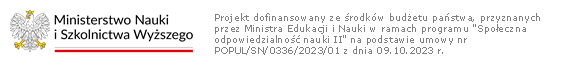 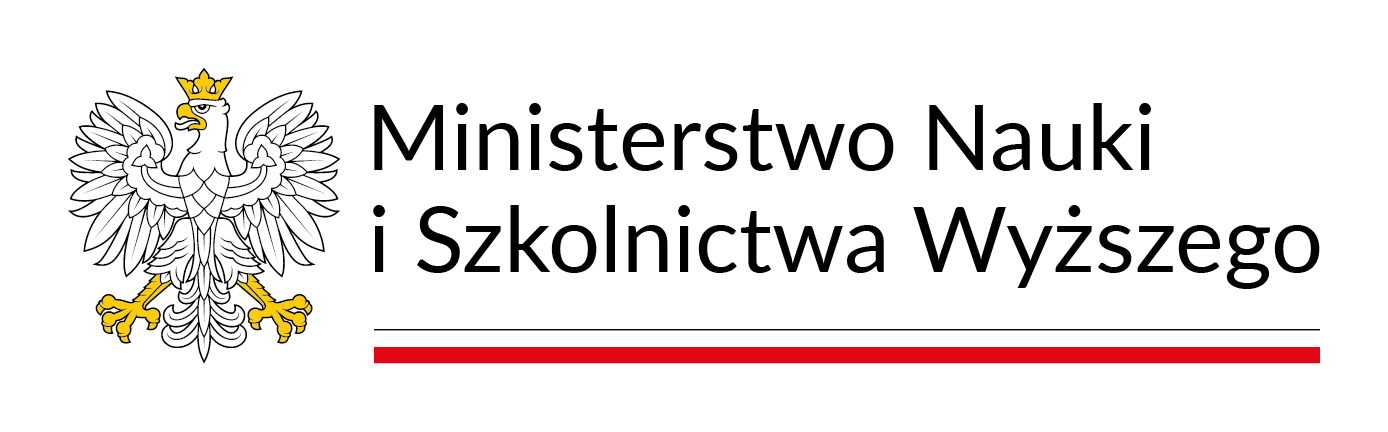 Szczegółowy opis przedmiotu zamówienial.p.NazwaProducentModelNumer producenta - PNIlość (zestaw) Wartość netto [PLN] (zestaw)Stawka VAT %Wartość VAT PLN (kol. F x G)Cena brutto PLN (kol. F + H) l.p.ABCDEFGHI1Zestaw komputerowy typu laptop 2 w 11Tabela nr 1 - Zestaw komputerowy typu LAPTOP 2 W 1Tabela nr 1 - Zestaw komputerowy typu LAPTOP 2 W 1Tabela nr 1 - Zestaw komputerowy typu LAPTOP 2 W 1Opis parametruMinimalne parametry wymaganeParametry oferowane przez Wykonawcę:TAK – spełnia, NIE – nie spełnia(do wypełnienia przez Wykonawcę)ProcesorProcesor powinien posiadać minimum 10 rdzeni i 8 wątków. Procesor musi uzyskać min 13570 punktów w Benchmarked CPU, wynik z 23 lutego 2024 (https://www.cpubenchmark.net)PamięćMinimum 8GB Karta graficznaZintegrowana karta graficzna musi uzyskać min 2693 punktów w Benchmarked GPU, wynik z 23 lutego 2024 (https://www.videocardbenchmark.net)Karta muzycznaZintegrowana HDKlawiaturaKlawiatura w układzie US QWERTY, wbudowany Touchpad, podświetlana lub oświetlana, podłączana do urządzenia interfejsem magnetycznym. Klawiatura ma być kompatybilna z urządzeniem. Dysk twardyMinimum 256 GB ze sprzętowym wsparciem dla szyfrowania. W przypadku awarii dysku twardego, w czasie trwania gwarancji, uszkodzony dysk pozostaje u Zamawiającego.Interfejsy siecioweWbudowana karta Bluetooth min. 5.1 Wbudowana karta WLAN min. 802.11ax Zarządzanie i bezpieczeństwoWbudowany układ TPM 2.0 lub wyższyFunkcje BIOSHasło administratora, wyłączenie bootowania z USBBateriaZintegrowana o minimalnej pojemności 47 WhZasilaczZasilacz sieciowy dedykowany dla zastosowanej baterii/procesora/karty graficznejWyświetlaczPrzekątna od 13” do 14", rozdzielczość minimalna 2880x1920, matryca błyszcząca, dotykowa z 10 punktami dotyku, format 3:2, jasność matrycy min 450 cd/m2, akceleracja pisma odręcznego za pomocą procesor graficznegoWymagane wbudowane dwa aparaty:1. min. rozdzielczość 10 mpix ( 1080p i 4K)2. min rozdzielczość 5 mpix ( Full HD)System operacyjnyPreinstalowany system operacyjny Microsoft Windows 11 Professional PL 64 bit lub równoważny, nie wymagający aktywacji za pomocą telefonu lub Internetu.Kryteria oceny równoważności opisano w Tabeli nr 2Interfejsy2 x Thunderbolt 4 / USB 4Możliwość podłączenia do dedykowanej stacji dokującejMożliwość podłączenia dedykowanej klawiatury pełniącej funkcję ochronną ekranu po złożeniu Akcesoria Rysik z wbudowanym akumulatorem Komunikacja bezprzewodowa za pomocą Bluetooth GwarancjaMinimum 2 lata gwarancji Door to DoorMasaMaksymalna masa komputera przenośnego z oferowaną baterią bez klawiatury to 880 gTabela nr 2 – Kryteria oceny równoważności dla systemu operacyjnego Microsoft Windows 11Tabela nr 2 – Kryteria oceny równoważności dla systemu operacyjnego Microsoft Windows 11Tabela nr 2 – Kryteria oceny równoważności dla systemu operacyjnego Microsoft Windows 11Lp.Opis parametruMinimalne parametry wymagane2.1Wymagania dla systemu operacyjnegoSystem operacyjny musi spełniać następujące wymagania poprzez wbudowane mechanizmy, bez użycia dodatkowych aplikacji:Możliwość dokonywania aktualizacji i poprawek systemu przez Internet z możliwością wyboru instalowanych poprawekMożliwość dokonywania uaktualnień sterowników urządzeń przez Internet – witrynę producenta systemuDarmowe aktualizacje w ramach wersji systemu operacyjnego przez Internet (niezbędne aktualizacje, poprawki, biuletyny bezpieczeństwa muszą być dostarczane bez dodatkowych opłat) – wymagane podanie nazwy strony serwera WWWInternetowa aktualizacja zapewniona w języku polskimWbudowana zapora internetowa (firewall) dla ochrony połączeń internetowych; zintegrowana z systemem konsola do zarządzania ustawieniami zapory i regułami IP v4 i v6Zlokalizowane w języku polskim, co najmniej następujące elementy: menu, odtwarzacz multimediów, pomoc, komunikaty systemoweWsparcie dla większości powszechnie używanych urządzeń peryferyjnych (drukarek, urządzeń sieciowych, standardów USB, Plug&Play, Wi-Fi)Funkcjonalność automatycznej zmiany domyślnej drukarki w zależności od sieci, do której podłączony jest komputerInterfejs użytkownika działający w trybie graficznym z elementami 3D, zintegrowana z interfejsem użytkownika interaktywna część pulpitu służącą do uruchamiania aplikacji, które użytkownik może dowolnie wymieniać i pobrać ze strony producentaMożliwość zdalnej automatycznej instalacji, konfiguracji, administrowania oraz aktualizowania systemuZabezpieczony hasłem hierarchiczny dostęp do systemu, konta i profile użytkowników zarządzane zdalnie; praca systemu w trybie ochrony kont użytkownikówZintegrowany z systemem moduł wyszukiwania informacji (plików różnego typu) dostępny z kilku poziomów: poziom menu, poziom otwartego okna systemu operacyjnego; system wyszukiwania oparty na konfigurowalnym przez użytkownika module indeksacji zasobów lokalnychZintegrowane z systemem operacyjnym narzędzia zwalczające złośliwe oprogramowanie; aktualizacje dostępne u producenta nieodpłatnie bez ograniczeń czasowychFunkcjonalność rozpoznawania mowy, pozwalającą na sterowanie komputerem głosowo, wraz z modułem „uczenia się” głosu użytkownikaZintegrowany z systemem operacyjnym moduł synchronizacji komputera z urządzeniami zewnętrznymiWbudowany system pomocy w języku polskimMożliwość przystosowania stanowiska dla osób niepełnosprawnych (np. słabo widzących)Możliwość zarządzania stacją roboczą poprzez polityki – przez politykę rozumiemy zestaw reguł definiujących lub ograniczających funkcjonalność systemu lub aplikacjiWdrażanie IPSEC oparte na politykach – wdrażanie IPSEC oparte na zestawach reguł definiujących ustawienia zarządzanych w sposób centralnyAutomatyczne występowanie i używanie (wystawianie) certyfikatów PKI X.509Wsparcie dla logowania przy pomocy smartcardRozbudowane polityki bezpieczeństwa – polityki dla systemu operacyjnego i dla wskazanych aplikacjiSystem posiada narzędzia służące do administracji, do wykonywania kopii zapasowych polityk i ich odtwarzania oraz generowania raportów z ustawień politykWsparcie dla Java i .NET Framework 2.0 i 3.0 – możliwość uruchomienia aplikacji działających we wskazanych środowiskachWsparcie dla JScript i VBScript – możliwość uruchamiania interpretera poleceńZdalna pomoc i współdzielenie aplikacji – możliwość zdalnego przejęcia sesji zalogowanego użytkownika celem rozwiązania problemu z komputeremRozwiązanie służące do automatycznego zbudowania obrazu systemu wraz z aplikacjami. Obraz systemu służyć ma do automatycznego upowszechnienia systemu operacyjnego inicjowanego i wykonywanego w całości poprzez sieć komputerowąRozwiązanie ma umożliwiające wdrożenie nowego obrazu poprzez zdalną instalacjęGraficzne środowisko instalacji i konfiguracjiTransakcyjny system plików pozwalający na stosowanie przydziałów (ang. quota) na dysku dla użytkowników oraz zapewniający większą niezawodność i pozwalający tworzyć kopie zapasoweZarządzanie kontami użytkowników sieci oraz urządzeniami sieciowymi tj. drukarki, modemy, woluminy dyskowe, usługi katalogoweUdostępnianie modemuOprogramowanie dla tworzenia kopii zapasowych (Backup); automatyczne wykonywanie kopii plików z możliwością automatycznego przywrócenia wersji wcześniejszejMożliwość przywracania plików systemowychWsparcie dla architektury 64 bitowejUmożliwiać integrację z Windows Active Directory i Novell eDirectoryPosiadać wbudowane rozwiązanie pozwalające na kryptograficzną ochronę danych na dyskach2.2Zgodność z infrastrukturą ZamawiającegoW przypadku, gdy zaoferowane przez Wykonawcę oprogramowanie równoważne nie będzie właściwie współdziałać ze sprzętem i oprogramowaniem funkcjonującym u Zamawiającego lub spowoduje zakłócenia w funkcjonowaniu pracy środowiska sprzętowo-programowego u Zamawiającego, Wykonawca pokryje wszystkie koszty związane z przywróceniem i sprawnym działaniem infrastruktury sprzętowo-programowej Zamawiającego oraz na własny koszt dokona niezbędnych modyfikacji przywracających właściwe działanie środowiska sprzętowo-programowego Zamawiającego również po odinstalowaniu oprogramowania.	